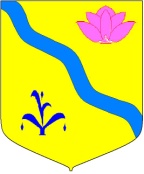 Администрация  Кировского  муниципального района  ПОСТАНОВЛЕНИЕ_______________                                          п. Кировский                                             №__________Об утверждении Сводного прогноза социально-экономического развития Кировского муниципального района на 2018 год и на период до 2020 годаВ соответствии со статьей 173 Бюджетного кодекса Российской Федерации, статьей 27 Положения «О бюджетном устройстве и бюджетном процессе в Кировском муниципальном районе», принятого решением Думы Кировского муниципального района № 40-нпа от 29.06.2012 года, руководствуясь Уставом Кировского  муниципального района, принятого решением Думы  Кировского муниципального района от 08.07.2005 года № 126 (в действующей редакции решения Думы Кировского муниципального района от 29.06.2017 года № 85 - НПА), администрация Кировского муниципального районаПОСТАНОВЛЯЕТ:Утвердить Сводный прогноз социально-экономического развития Кировского муниципального района на 2018 год и на период до 2020 года (форма 2п) и пояснительную записку к сводному прогнозу социально-экономического развития Кировского муниципального района на 2018 год и на период до 2020 года.Общему отделу администрации Кировского муниципального района разместить данное постановление на официальном сайте органа местного самоуправления в сети Интернет http://www.kirovsky-mr.ru/.Контроль  за исполнением настоящего постановления оставляю за собой.Вр.и.о. главы Кировского муниципального района 		    А.В. Терёшкин